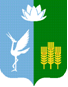 АДМИНИСТРАЦИЯ КРАСНОКУТСКОГО СЕЛЬСКОГО ПОСЕЛЕНИЯ СПАСКОГО МУНИЦИПАЛЬНОГО РАЙОНАПРИМОРСКОГО КРАЯПОСТАНОВЛЕНИЕот 22.08.2022 года                           с. Красный Кут                             № 30«О порядке создания подразделений добровольной пожарной охраны и регистрации добровольных пожарных на территории Краснокутского сельского поселения »В соответствии с федеральными законами от 21 декабря 1994 г. № 69-ФЗ «О пожарной безопасности», от 06 октября 2003 г. №131-ФЗ «Об общих принципах организации местного самоуправления в Российской Федерации» от 6 мая 2011г №100-ФЗ» О добровольной пожарной охране . На основании Устава Краснокутского сельского поселения Спасского муниципального района, в целях обеспечения решения вопроса местного значения: обеспечение первичных мер пожарной безопасности на территории Краснокутского сельского поселения» администрация Краснокутского сельского поселения .ПОСТАНОВЛЯЕТ:         1.Утвердить Положение «О порядке создания подразделений добровольной пожарной охраны и регистрации добровольных пожарных на территории Краснокутского сельского поселения »  согласно приложения № 1 .          2. Настоящее постановление вступает в силу после официального опубликования м распространяется на правоотношения возникшие с 01.01.2022г.3.Опубликовать настоящее постановление в официальном печатном органе Краснокутского сельского поселения – газете «Горизонт» и на официальном сайте Краснокутского сельского поселения в информационно-телекоммуникационной сети Интернет.                 4. Контроль за исполнением настоящего постановления оставляю за собой.           Глава Краснокутского сельского поселения		                          Петриченко А.Б.Приложение № 1 к постановлению администрации Краснокутского сельского поселения  № 30  от 22.08.2022гПоложениео порядке создания подразделений добровольной пожарной охраны и регистрации добровольных пожарных на территории Краснокутского сельского поселения 1. Настоящее Положение регламентирует создание подразделений добровольной пожарной охраны на территории Краснокутского сельского поселения  независимо от наличия подразделений других видов пожарной охраны2. Участие граждан в добровольной пожарной охране является формой социально значимых работ при обеспечении первичных мер пожарной безопасности в границах муниципального образования. Подразделения добровольной пожарной охраны не являются юридическими лицами. Подразделения добровольной пожарной охраны входят в систему обеспечения пожарной безопасности муниципального образования.3. Подразделения добровольной пожарной охраны создаются в виде дружин.Дружина осуществляет деятельность без использования пожарных машин.4. Муниципальные подразделения добровольной пожарной охраны создаются, реорганизуются и ликвидируются по решению руководителя органа местного самоуправления, а объектовые подразделения добровольной пожарной охраны - на основании приказа руководителя организации.5. Орган местного самоуправления (организация) в течение 10 дней информирует подразделение ГПС, в районе выезда которого находится соответствующее муниципальное образование (организация) (далее - подразделение ГПС) о создании, реорганизации и ликвидации подразделения добровольной пожарной охраны.6. Количество подразделений добровольной пожарной охраны и их структура устанавливается руководителем органа местного самоуправления (организации) по согласованию с руководителем подразделения ГПС.7. Начальник подразделения добровольной пожарной охраны назначается Главой сельского поселения (организации) по согласованию с руководителем подразделения ГПС.8. На подразделения добровольной пожарной охраны возлагаются следующие основные задачи:участие в предупреждении пожаров;участие в тушении пожаров.9. В соответствии с возложенными задачами подразделения добровольной пожарной охраны осуществляют следующие основные функции:контролируют соблюдение требований пожарной безопасности в населенных пунктах (организациях);принимают участие в обучении детей дошкольного и школьного возраста, учащихся образовательных учреждений, работоспособного населения и пенсионеров мерам пожарной безопасности, а также в осуществлении их подготовки к действиям при возникновении пожара;проводят противопожарную пропаганду;принимают участие в службе пожарной охраны;участвуют в тушении пожаров.10. Финансовое и материально - техническое обеспечение дружин добровольной пожарной охраны осуществляется, как правило, за счет средств местного бюджета, средств организаций, в которых созданы эти подразделения (дружины, команды), пожертвований граждан и юридических лиц, а также других источников финансирования.11. Подразделения добровольной пожарной охраны комплектуются добровольными пожарными.12. В добровольные пожарные принимаются на добровольной основе в индивидуальном порядке граждане, способные по своим деловым и моральным качествам, а также по состоянию здоровья исполнять обязанности, связанные с предупреждением и (или) тушением пожаров.13. Отбор граждан в добровольные пожарные муниципального подразделения добровольной пожарной охраны осуществляется органом местного самоуправления, а в добровольные пожарные объектового подразделения добровольной пожарной охраны - организациями.14. Для участия в отборе граждане подают письменное заявление на имя руководителя органа местного самоуправления (организации).15. По результатам отбора в течение 30 дней со дня подачи заявления орган местного самоуправления (организация) принимает решение о принятии гражданина в добровольные пожарные или об отказе гражданину в приеме в добровольные пожарные. Граждане, принятые в добровольные пожарные, регистрируются в Реестре добровольных пожарных муниципального подразделения добровольной пожарной охраны .16. Порядок ведения и хранения Реестра, а также передачи содержащихся в нем сведений в подразделение ГПС устанавливает орган местного самоуправления (организация) по согласованию с руководителем подразделения ГПС.17. Администрация сельского поселения (организации) организуют первоначальную подготовку добровольных пожарных.Первоначальная подготовка добровольных пожарных осуществляется на безвозмездной основе, как правило, на базе подразделений ГПС.18. Основанием для исключения гражданина из числа добровольных пожарных является:личное заявление;состояние здоровья, не позволяющее работать в пожарной охране;систематическое невыполнение установленных требований, а также самоустранение от участия в деятельности подразделения пожарной охраны;совершение действий, несовместимых с пребыванием в добровольной пожарной охране.19. Добровольным пожарным предоставляется право:участвовать в деятельности по обеспечению пожарной безопасности на соответствующей территории муниципального образования (организации);проверять противопожарное состояние объектов или их отдельных участков на соответствующей территории муниципального образования (организации);нести службу (дежурство) в подразделениях ГПС;проникать в места распространения (возможного распространения) пожаров и их опасных проявлений.20. На добровольных пожарных возлагаются обязанности:обладать необходимыми пожарно-техническими знаниями в объеме, предусмотренном программой первоначальной подготовки добровольных пожарных;соблюдать меры пожарной безопасности;выполнять требования, предъявляемые к добровольным пожарным;участвовать в деятельности пожарной охраны;осуществлять дежурство в подразделениях пожарной охраны в соответствии с графиком, утвержденным Главой сельского поселения (организации) по согласованию с руководителем подразделения ГПС;соблюдать установленный порядок несения службы в подразделениях пожарной охраны, дисциплину и правила охраны труда;бережно относиться к имуществу пожарной охраны, содержать в исправном состоянии пожарно-техническое вооружение и оборудование.21. Администрацией сельского поселения (организациями) по согласованию с руководителями подразделения ГПС организуется и осуществляется последующая подготовка добровольных пожарных с привлечением специалистов подразделения ГПС.Последующая подготовка добровольных пожарных осуществляется в подразделении добровольной пожарной охраны, а также может проводиться на ежегодных учебных сборах в подразделениях ГПС.22. Программа последующей подготовки добровольных пожарных разрабатывается начальником подразделения добровольной пожарной охраны и утверждается руководителем подразделения ГПС.23. Для организации дежурства команды делятся не менее чем на четыре дежурных караула в населенных пунктах и по числу рабочих смен в организациях.24. Дежурные караулы команд возглавляются начальниками из числа наиболее подготовленных добровольных пожарных.25. Порядок несения службы в дружинах определяется ее начальником по согласованию с руководителем подразделения ГПС, исходя из обеспечения реализации в полном объеме поставленных задач.26. Для своевременного реагирования на пожары начальником подразделения добровольной пожарной охраны по согласованию с руководителем подразделения ГПС определяется порядок сбора добровольных пожарных и способ их доставки к месту пожара.27. Подразделения добровольной пожарной охраны в обязательном порядке привлекаются к проведению пожарно-тактических учений (занятий).28. Учет фактического времени несения службы (дежурства) добровольными пожарными в подразделениях пожарной охраны, а также проведения мероприятий по предупреждению пожаров осуществляется начальником подразделения добровольной пожарной охраны.29. Подразделения добровольной пожарной охраны осуществляют свою деятельность на базе муниципального имущества, либо имущества организаций, на которых они созданы.30. Добровольные пожарные, принимающие непосредственное участие в тушении пожаров, как правило, обеспечиваются специальной одеждой и снаряжением.31. Материальный ущерб, причиненный при тушении пожаров, подлежит возмещению в порядке, установленном законодательством Российской Федерации.32. Органы местного самоуправления (организации) по согласованию с ГПС могут устанавливать единые образцы удостоверений и форму одежды для добровольных пожарных.33. Добровольным пожарным могут предоставляться социальные гарантии, устанавливаемые органами местного самоуправления, организациями). Приложение № 1к Положениюо порядке создания подразделений добровольной пожарной охраны и регистрации добровольных пожарных на территории Краснокутского сельского поселения РЕЕСТРДОБРОВОЛЬНЫХ ПОЖАРНЫХКраснокутского сельского поселения Спасского  муниципального района N
п/пФ.И.О.
добро-
вольно-
го по-
жарногоОсновной
документ,
удостове-
ряющий
личность
гражданина
Российской
ФедерацииМесто жи-
тельства
(регистра-
ции), те-
лефонНаимено-
вание
объекта
основной
работы,
адрес,
долж-
ность,
телефонДата и
основание
регистра-
ции в
РеестреДата и
основа-
ние
исклю-
чения
из
РеестраФ.И.О.
и под-
пись
лица,
ответ-
ствен-
ного за
ведение
Реестра12345678